GUÍA PARA LA CONSTRUCCIÓN DE UN PLAN DE COMUNICACIÓN EXTERNA PARA ORGANIZACIONES DE LA SOCIEDAD CIVL¿Qué es un plan de comunicación?Es una herramienta que recopila y describe qué objetivos de comunicación tiene una y qué acciones realizará para alcanzarlos. Es una ruta que incluye: objetivo general, audiencias meta, objetivos específicos, recursos que se utilizarán, mensajes que se transmitirán, canales que se utilizarán, responsabilidades, fechas y efectos esperados.Este plan ayudará a la organización a mantener sus actividades y recursos alineados con sus objetivos en comunicación.Un plan de comunicación bien acotado, permitirá a la organización posicionarse en los públicos que desea, dentro de su comunidad.Considerar: Si bien sirve para guiar y dar seguimiento a las actividades, un plan también es modificable en cualquier momento debido a cambios de circunstancias, tiempos, recursos, personal u objetivos.PASOS PARA ELABORAR UN PLAN DE COMUNICACIÓNPRIMERA PARTEIdentificar con qué cuenta la organización para hacer comunicaciónRecursosIdentificar los recursos con los que cuenta la organización para realizar actividades de comunicación: Humanos, monetarios, tecnológicos, etc.Pensar en lo siguiente:¿Cuántas personas realizan comunicación? ¿Se dedican 100% a esa actividad? ¿tienen formación o capacitación en comunicación?¿Qué herramientas tecnológicas tiene la organización? ¿Cómputo?, ¿móviles?, ¿software de diseño/edición de video y audio?¿Hay un presupuesto asignado para hacer actividades específicas de comunicación?¿Cuenta con algún donante que apoye actividades de comunicación?¿Cuentan con algún proveedor?CanalesUn canal es cualquier medio específico por el que se pueden transmitir mensajes y que se pueden utilizar para distintas actividades de comunicación.Hay canales bidireccionales o unidireccionales. Los primeros permiten que quien recibe nuestro mensaje nos dé una respuesta de inmediato (Ej.:Twitter), los segundos no (Ej.: informe anual de actividades)Cada canal tiene sus propias ventajas y sus limitaciones.Considerar: Algunos canales no son tan obvios, por ejemplo: El mismo personal de la organización es promotor de sus actividades en su comunidad.Vocero o voceraEl vocero o vocera es un recurso y un canal. Es la persona que habla a nombre de la organización y puede ser formal o informal; es decir, puede ser una persona dedicada a esa función en específico u otra persona con otro cargo dentro de la organización, que ejerce esa función frecuentemente.La o el vocero mantiene relación con medios de comunicación y a la organización en reuniones de trabajo o en eventos públicos.AlianzasEs importante considerar, también, si hay organismos o entidades externas en la comunidad, con quienes la organización mantiene buenas relaciones, que pudieran ser aliados para realizar actividades de comunicación.Considerar: Una alianza también puede ser algún contacto en algún medio de comunicación o en alguna institución; así como otras organizaciones, colectivos, escuelas, empresas privadas. Identificar objetivos para la organizaciónDefinir qué se quiere comunicar y para qué es necesario para organizar las actividades del plan, dar seguimiento y medir el impacto.Definir el objetivo generalEl objetivo general es la aspiración que tiene la organización respecto a las actividades del plan de comunicación. Definir los objetivos concretos o SMARTLos objetivos SMART soportan al objetivo general, facilitan la elección de las actividades del plan y la medición de impacto.SMART = Specific (específico), Measurable (medible), Attainable (Alcanzable), Relevant (Relevante), Time-based (limitado en el tiempo).Identificar las audiencias a las que la organización quiere comunicarAudiencia es el grupo de personas con características comunes a quienes la organización dirigirá su comunicación y con las que interactuará. Entre más se conozca y defina a este grupo de personas, se podrán elegir los canales y mensajes más adecuados.Considerar: No existe el “público en general”, pues es imposible que la comunicación llegue a todas las personas. Por ello, es importante seleccionar el o los grupos que realmente interesan.Las audiencias se definen con base en criterios, entre más criterios se tomen  en cuenta, más acotada será la audiencia:Considerar: No limitarse sólo a los criterios demográficos como grupo de edad, ubicación, sexo, escolaridad o nivel económico. Es importante pensar en otro tipo de características, facilitará posteriormente la construcción de mensajes y elección de canales más adecuados.Identificar el contexto en el que la organización va a realizar su comunicaciónEl contexto es el conjunto de circunstancias en las que realizaremos las actividades de comunicación. Es importante tenerlo en cuenta, pues también ayudará a identificar tendencias, elegir canales adecuados, producir mensajes más eficaces y prevenir malos entendidos.Asignar tiemposTodo plan de trabajo, incluido los planes de comunicación, deben tener fechas especificadas para iniciar y concluir. Esto no significa que habrá periodos en que la organización no realice actividades de comunicación, pero considerar periodos específicos para determinados objetivos facilita evaluar los logros de las acciones que fueron realizadas y la identificación de nuevas rutas, objetivos, audiencias o actividades para el futuro.Asignar responsabilidadesComo todo plan, un plan de comunicación requiere también especificar a la persona, personas o áreas encargadas de su elaboración, ejecución y seguimiento. SEGUNDA PARTEDefinir qué comunicará la organizaciónLa construcción de mensajesEl mensaje es la información enunciada que nuestra organización va a transmitir a sus audiencias a través de nuestros canales o medios. Es la idea principal que se va a mantener, independientemente del formato o canal en el que se comunique. Considerar: Los mensajes deben estar alineados con el objetivo principal de nuestro plan de comunicación. Los mensajes deben construirse teniendo en mente la audiencia que hemos elegido y el contexto en el que vamos a comunicar.El concepto rectorEn publicidad y mercadotecnia, “concepto rector” es una idea central que guía toda una campaña. Representa lo que la marca o producto es (y aspira a ser) y cuál es su diferencial en comparación con la competencia.Se expresa, generalmente, en un enunciado o frase conciso, dirigido a la audiencia principal del producto o marca y puede llegar a convertirse en el slogan de la marca o campaña, aunque no necesariamente.En el caso de organizaciones civiles un buen concepto rector resumiría cuáles son sus objetivos, atributos, su valor y su aspiración.Ejemplos:“Ningún niño fuera de juego” (Fundación del FC Barcelona). Resume quiénes son sus beneficiarios directos (niños), cuál es su misión (ninguno sin oportunidades), cómo los apoya (a través del deporte y otras actividades) y hace una analogía entre “juego” y la vida (todos los niños tienen derecho a estar dentro).“El poder de la gente contra la pobreza” (Oxfam International). Resume cuál es su objetivo (luchar contra la pobreza), su visión (las personas sí podemos acabar con la pobreza) y cuál es su aspiración (que las personas nos unamos para acabar contra este problema).“Morras help morras” (Colectiva Morras Help Morras). El nombre de la colectiva es en sí mismo un concepto rector que expresa quiénes son y qué hacen. El uso del término “morras” dos veces, hace referencia al sector social con el que se identifican y con el que trabajan: Mujeres jóvenes de zonas periféricas que trabajan juntas para apoyar a otras mujeres jóvenes de zonas periféricas.Un buen concepto rector para una organización ayuda a desarrollar mensajes clave, contenidos y productos de comunicación.Los mensajes claveEs importante que las organizaciones tengan definidos sus mensajes clave, con información dura y contundente, que estén alineados con sus objetivos de comunicación.Los mensajes clave son la base para desarrollar productos, contenidos u otras actividades de comunicación.Algunas recomendaciones:Tener claro el efecto final que tiene el trabajo de la organización en la vida de las personas de la comunidadIdentificar los datos duros más relevantes y hacer comparativosUtilizar lenguaje adecuado para la audiencia metaUtilizar información local con la que la audiencia meta pueda identificarseUtilizar referentes culturales con los que pueda identificarse la audienciaTener claro por qué la organización es diferente de las demásTener claro qué beneficios puede tener la persona a quien se dirige el mensaje, en caso de involucrarse con nuestra organizaciónEstructura:Un mensaje clave puede construirse con:Frase principal. Un enunciado claro, que describa un hecho+Información de soporte. Uno o más enunciados que aporten información que sustente a la frase principalEjemplos: 1)Frase principal: Construimos paz para las nuevas generaciones del estado.Soporte: A través del nuestro programa ___ que consiste en____, en un año XXX niños, niñas y jóvenes han salido de situaciones de violencia.2)Frase principal: Incrementamos la confianza de nuestra ciudad en su policía.Soporte 1: Tres de nuestros programas asesoran a instituciones de seguridad pública municipales sobre cómo capacitar a su personal en atención a víctimasSoporte 2: Según el índice ____, gracias a nuestros programas, en un año la policía ha mejorado su desempeño un __%.El Storytelling Es una estrategia de comunicación en la que, apelando a los sentidos y emociones, se relata una historia, que transmita un mensaje a la audiencia objetivo. Es decir, se cuenta una historia para apoyar uno o más mensajes, pues el público se identifica en la situación que se relata.Contar una historia es una manera de dar a conocer el efecto que tiene el trabajo de la organización en la comunidad, de una manera atractiva para la audiencia meta.Una historia puede volverse uno o varios productos de comunicación y contarse a través de distintos canales y distintos formatos: Como una presentación corporativa, un video, contenidos para redes sociales, una columna o nota en algún diario, una entrada en el blog de nuestro sitio web oficial, etc.Ideas sobre qué contar:La historia de la organización (desde la perspectiva de sus fundadores o quienes trabajan en ella)La historia de alguien en particular que trabaja en la organizaciónLa historia de una comunidad apoyada por la organizaciónLa historia de un beneficiario o grupo apoyado de la organizaciónLa historia de un aliado de la organizaciónQué se requiere para contar una historia donde está involucrada la organización:Identificar al o las protagonistasIdentificar su problemática (el conflicto)Identificar cómo llegó la organización a la o las personas Identificar cómo la organización ayudó a solucionar su conflicto (el impacto)Apelar a la emoción que se provocará en el público objetivo (utilizar referencias con las que puedan identificarse)Dar información que haga creíble la historia (datos duros, contexto)Resaltar la transformación positiva del o los protagonistas.Ejemplos: 1). Ana es una de las más de 500 adolescentes de esta ciudad que han vivido violencia. En 2019, un incidente_______ provocó que abandonara su casa, su familia y la escuela. Eso no debe ocurrirle a ninguna adolescente, ellas tienen derecho a estudiar y a divertirse. Ana pasó dos meses refugiada en casa de una amiga, con miedo, sin saber qué hacer (…) Afortunadamente, una de sus profesoras se enteró del programa ____ de la Organización y acompañó a Ana a hacer su primer contacto. Un equipo de trabajadoras sociales, que entienden de este problema, la ayudaron (…) Luego de tres meses en el programa _____ en el que aprendió ____ y conoció a otras personas como ella, Ana se recuperó física y mentalmente y pudo regresar a la escuela. Actualmente es promotora en el estado sobre los derechos de niñas y adolescentes y junto con la Organización ha realizado ha ayudado a que casi XXX niñas y adolescentes tengan una oportunidad para una mejor vida.2). En 2017, cuando Beatriz y Carlos llegaron al Instituto de Formación Policial, la policía del Municipio estaba dentro de las 10 peores calificadas del país, según el índice___. Como responsables del Instituto, tenían un gran reto por delante si querían cambiar las cosas, pero, aunque contaban con la experiencia y voluntad, sus recursos eran insuficientes y les faltaba información actualizada de dónde partir. Tres meses después, en una reunión conocieron a un representante de la Organización quien entró en contacto con el área a cargo de Beatriz y Carlos. La Organización lleva seis años analizando la situación y condiciones de la policía municipal y cuenta con un programa de formación enfocado en la atención a víctimas. Luego de un año de trabajo coordinado, el Instituto logró implementar _______ (…) y para 2019, el 70% de los policías municipales ya contaban con ____, lo que ha mejorado el nivel de servicio a las personas. Aún queda trabajo por hacer, pero con la ayuda de la Organización, Beatriz y Carlos han logrado mejorar las condiciones de la policía municipal y, por lo tanto, la seguridad de las familias.Ejemplos breves: 1) Hasta 2018, nuestra ciudad fue una de las más inseguras del país. XX comercios cerraron y las familias tenían miedo de salir a las calles. Desde el año pasado, nuestro programa _____ trabaja con el gobierno local, para que la inseguridad quede atrás. Hoy, vemos resultados: ___2) Gracias al programa _____, Francisco tuvo la segunda oportunidad que todos merecemos. Al igual que él, queremos que todos los jóvenes en conflicto con la ley penal reciban atención y apoyo adecuado. Es por ellos y por nuestra comunidad.El call to actionEn publicidad y mercadotecnia, un call to action (llamado a la acción) es una instrucción para que la audiencia a la que está dirigido un mensaje dé una respuesta o realice una acción concreta e inmediata.Un call to action es un buen cierre para un mensaje o una historia.Considerar: Que sea breveQue la acción requerida sea claraQue incluya referencias numéricas (“Con $10 pesos al día”)Que incluya referencias temporales (“¡Ahora!”, “Es rápido”)Que esté pensado en la audiencia metaEjemplos:¡Construye paz ahora! Mira aquí cómo:La ciudad te necesita ya. ¡Únete!Ayúdanos a llegar a la meta. ¡Es tan fácil como un clic!TERCERA PARTEDefinir plataformas, canales o medios para comunicarMateriales de comunicación para la organizaciónHay distintas opciones de productos (o materiales) en los que la organización puede apoyarse para organizar su información y difundirla.Catálogo argumentalEs una colección de argumentos estructurados, alineados con los mensajes clave, que responden a los principales cuestionamientos que pudiera tener la organización, sobre sí misma, sus programas o los temas con los que trabaja.Utilidad para el vocero o vocera de la organización:Desempeño ante medios de comunicación (entrevistas, debates)Participación en eventos públicos (foros)Reuniones de trabajo con donantes o contrapartesUtilidad para el área de comunicación:Creación de contenidosResponder a comentarios o preguntas de la audienciaEjemplos:La violencia contra niñas y adolescentes debe ser prioridad para la sociedad y el gobierno del Estado. Por ello, nuestra organización tiene más de 10 años trabajando para prevenirla.Nuestra organización es la única que trabaja con un modelo integral para mejorar la seguridad pública. De las 30 organizaciones civiles que tienen programas similares en el Estado, sólo la nuestra diseña y promueve políticas públicas y también planes de capacitación para instituciones.Cárcel no es sinónimo de justicia. Un gran porcentaje de personas en privadas de su libertad aún no han sido juzgadas; es decir, aún no se comprueba si son culpables.Sin policías municipales fortalecidas, será difícil acabar con la inseguridad. La experiencia en otros países indica que la perspectiva local es la mejor manera de abordar esta problemática.Directorio o agenda de mediosContar con un directorio de periodistas, comunicadores y medios de comunicación será muy útil para que la organización pueda establecer y mantener contacto, de manera ordenada, con medios con medios de comunicación, comunicadores y periodistas para apoyarse en la difusión de su información:Conferencias de prensaEventos públicos de la organizaciónEnvío de información sobre la organización y sus actividades, para elaborar notas o reportajesEnvío de comunicados sobre temáticas específicas del momentoRecomendaciones:Seleccionar medios con secciones relacionadas con los temas de la organizaciónSeleccionar periodistas que pudieran interesarse en la información que produce la organizaciónRecopilar datos de contactoBuscar acercamientos para envío de materiales de la organización y sus proyectos.Considerar: Una aspiración debería ser convertirse en una fuente confiable y recurrente de información para los medios de comunicación.Ejemplo:Directorio de cuentas de redes sociales de intereses similaresEs recomendable que las organizaciones también identifiquen a cuentas de redes sociales, no necesariamente de medios de comunicación, con quienes puedan entrar en contacto para apoyarse para difundir ciertos tipos de información que puedan interesarles. Este tipo de cuentas pueden ser de colectivos, influenciadores, grupos vecinales de colonias o fraccionamientos, etc. Kit de prensaUn kit de prensa (o dossier o press kit) es un documento o conjunto de documentos con la información que la organización desea dar a conocer a los medios de comunicación.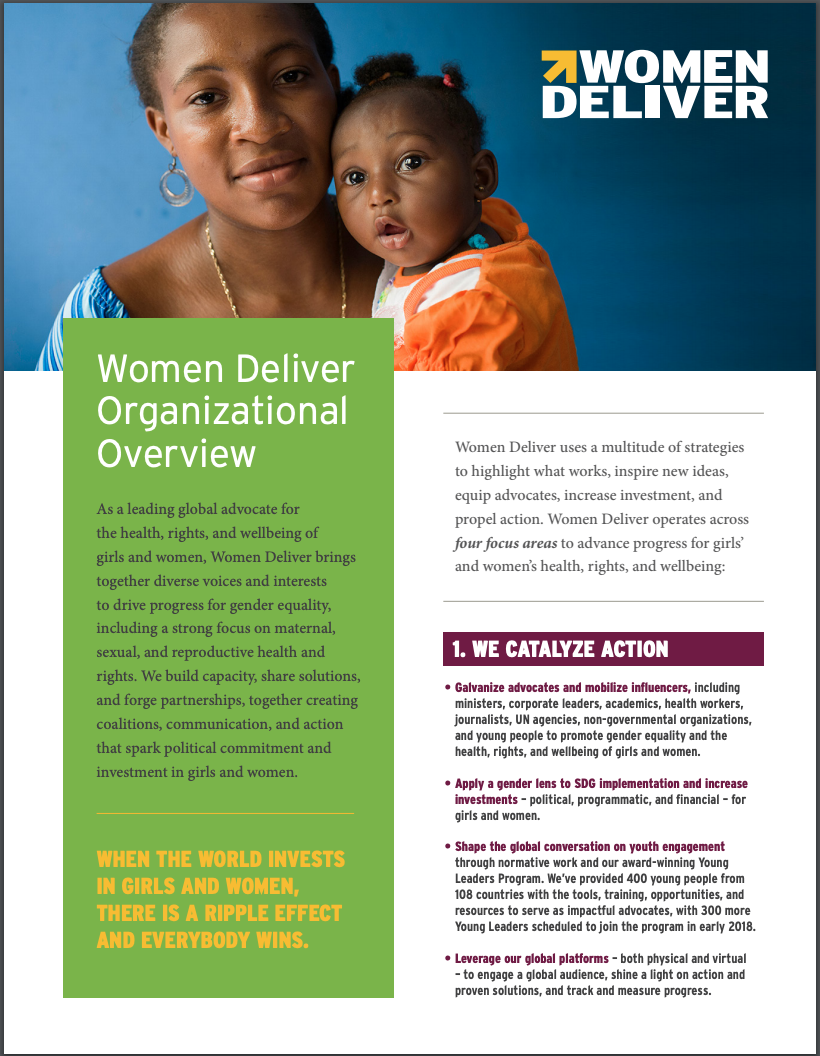 La información que se incluya variará según las necesidades de cada organización; sin embargo, debería contener mínimo:Descripción breve de la organización e historiaMisiónActividades (Proyectos)Lugar (es) donde trabajaImpacto de su trabajoDatos durosInformación de contacto: Teléfono, email, sitio web, redes socialesNombre de persona responsable de comunicaciónAdicionalmente, puede incluir:Reconocimientos recibidosAlianzasEstructura organizacionalSemblanzas de sus integrantesPreguntas frecuentesMateriales anexos o ruta para acceder a ellos: videos, fotografías, infografías…Deberá ser breve, de dos a 10 páginas es ideal (aunque podría ser hasta 20) y utilizar recursos gráficos que faciliten la lectura y lo hagan atractivo.Comunicado de prensaUn comunicado es una redacción dirigida a medios de comunicación, con información que la organización considera de interés público y periodístico.Es una herramienta que permite:Dar a conocer actividades y resultados de la organización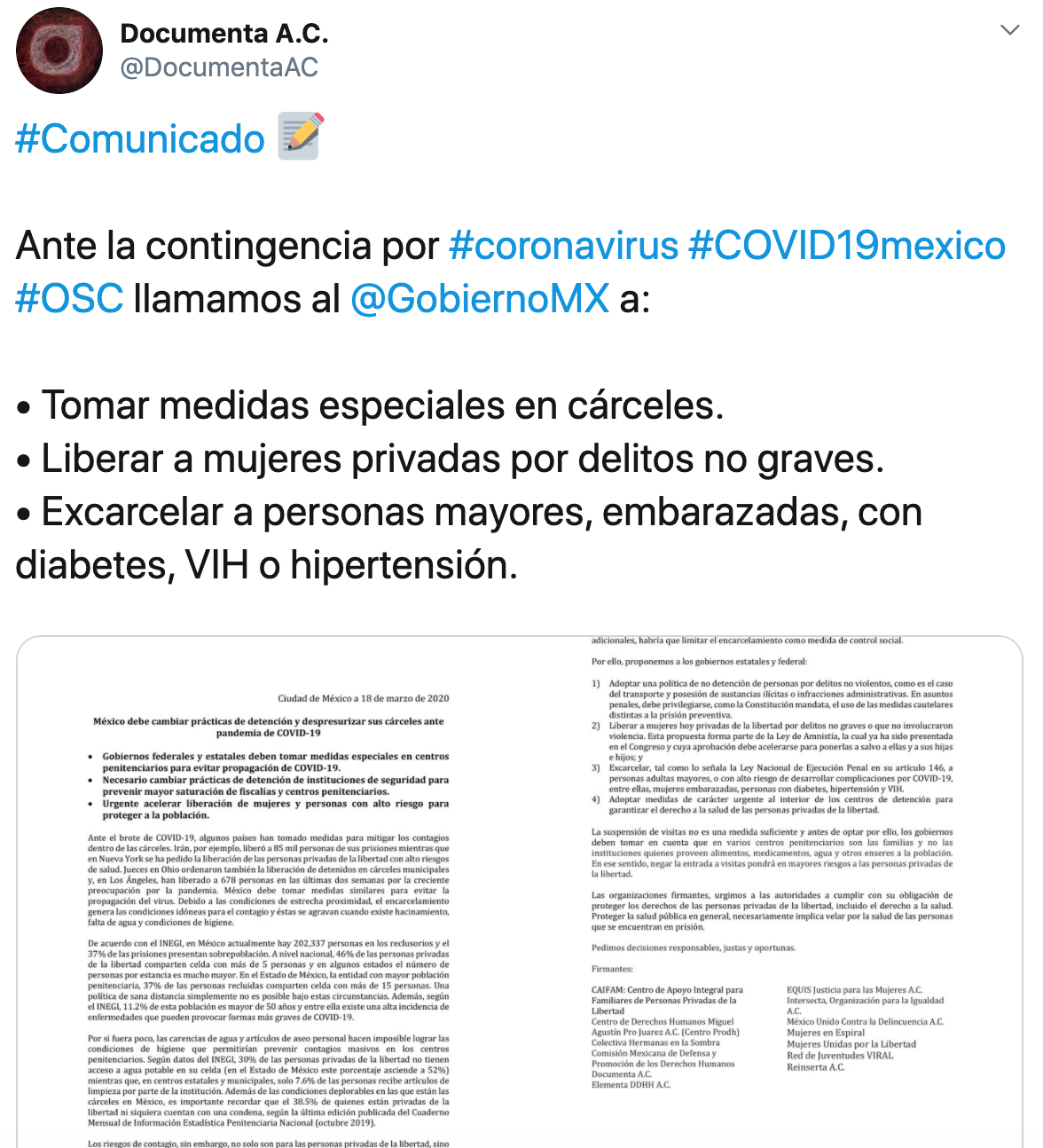 Fijar posicionamiento sobre algún tema del momentoCrear y mantener contacto con mediosGenerar o participar en conversaciones sobre temas del momentoCómo redactarlo:Identificarlo como “Comunicado”Fecha y lugar de publicaciónTítulo llamativoFormato periodístico: Qué, quién, dónde, cuándo, cómo…Breve (una cuartilla)Lenguaje sencilloTérminos que se estén utilizando en el momentoInsertar mensajes claveIncluir firma de la organizaciónDatos de contacto y nombre de responsable de Comunicación Recomendación: Al enviarlo, procurar anexar información adicional sobre la organización como el dossier o one pager.Newsletter 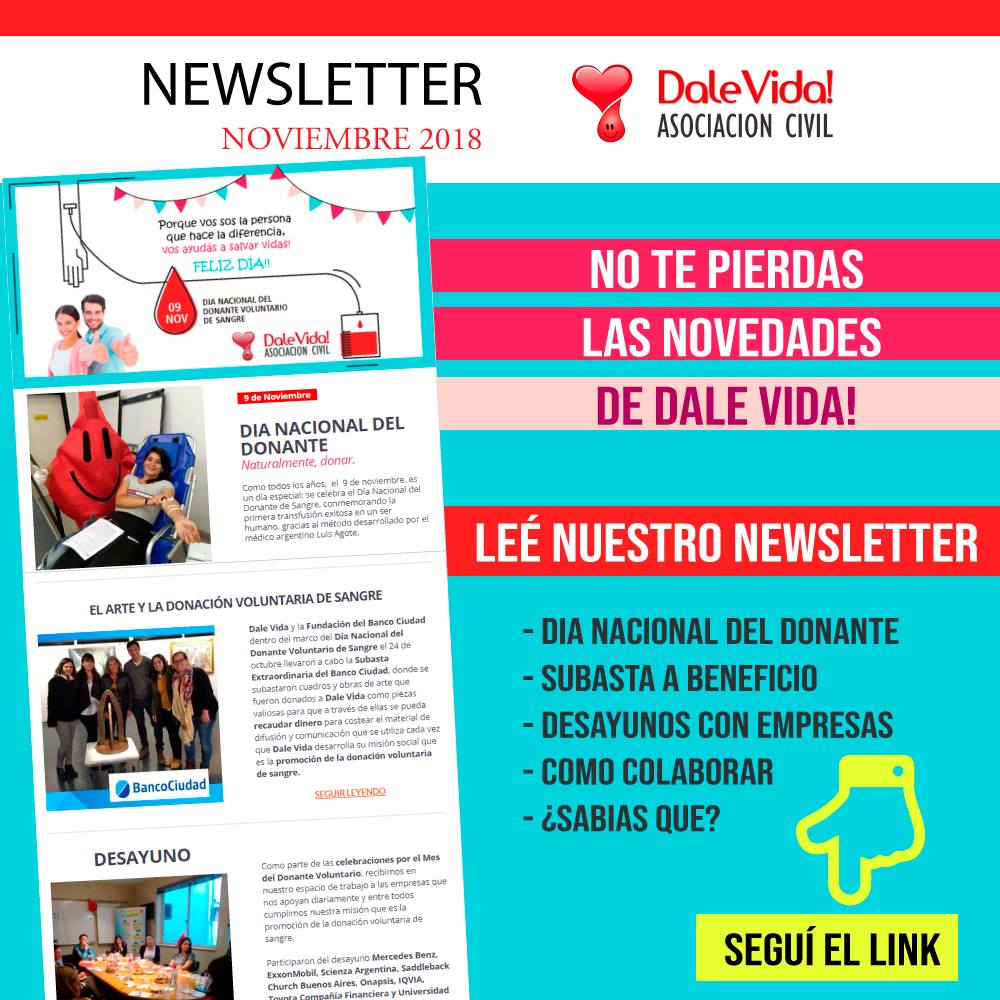 Es una publicación periódica que se envía, en formato digital, por correo electrónico con información sobre la organización y sus actividades. Requiere construir una base de datos de emails.Ventaja: Generalmente quienes lo reciben, es porque tienen interés en la organización y han solicitado suscribirse.Permite:Dar a conocer actividades y logros de la organizaciónRendición de cuentasInteracción directa con la audienciaMayor segmentación y posibilidad de impactoLlevar tráfico a otros canales de la organizaciónIncitar a acciones más inmediatasRequiere:Un nombreInformación exclusiva para quienes se suscribieronVínculos a otros sitiosTextos cortos y con formato para jerarquizarlosImágenesCall to actionSaludo y despedidaOne pager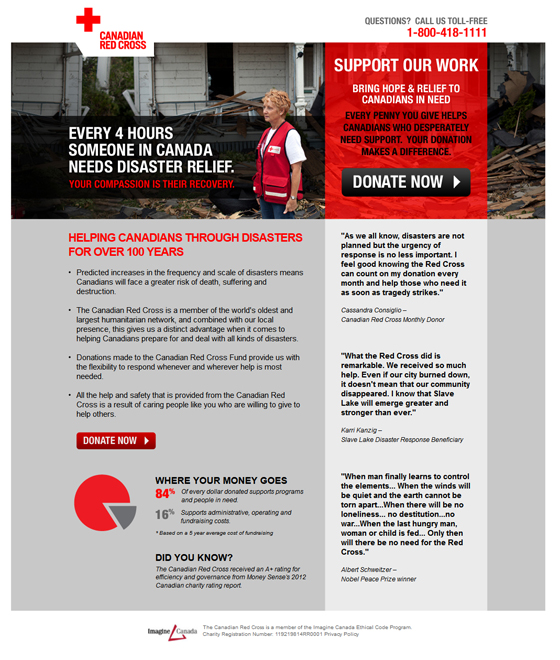 Es un documento resumen sobre la organización o sobre alguno de sus programas. Como su nombre lo indica, su tamaño debe ser el de una página (carta o A4).Es una herramienta muy útil para dar a conocer brevemente a la organización, su trabajo y su información más relevante.El objetivo final es provocar interés en quienes lo leen: Que deseen conocer más a la organización o proyecto.Considerar: Lo más importante es la elección, jerarquización y distribución de la información.Los recursos gráficos como fotografías, gráficas, tablas, mapas y cuadros de texto son fundamentalesInformación que puede incluir:Branding de la organizaciónFrase fuerza (Mensaje clave o concepto rector)Contexto o problemática del lugar donde trabaja la organizaciónListado o descripción breve de sus programasEjes o temas en los que trabajaLogros principales de la organizaciónInformación de contactoCall to actionContenidosEn comunicación, un contenido es un elemento o pieza en algún formato como texto, video, audio o imagen el cual lleva un mensaje.Antes de comenzar a planear contenidos para redes sociales y otros canales, es importante tener claro:Objetivos de comunicación de la organizaciónAudiencia o audienciasMensaje o mensajes claveCanales disponibles para la organizaciónRedes socialesSegún el informe The Global State of Digital (hootsuite.com) en México, las redes sociales con más usuarias y usuarios activos son:FacebookInstagramYoutubeWhatsappFacebook MessengerTwitterTiktok, por su parte, es una herramienta que vale la pena considerar, pues en 2019 fue una de las aplicaciones más descargadas en el mundo (según Sensor Tower). Tipos de contenidos (1)Contenidos “curados”. Contenidos generados por otras organizaciones, instituciones o especialistas, que tienen información alineada con los intereses de la organización. Requieren trabajo de buscar, seleccionar y clasificar.Contenidos propios. Contenidos generados por la misma organización. Requieren trabajo de planear y producir.Tipos de contenidos (2)Contenidos sobre la organización (su trabajo, sus proyectos, su impacto)Contenido informativo (sobre los temas que maneja la organización)Branded content (Para transmitir emociones, valores y buscar afinidad. Storytelling)Repositorio de contenidosPermite organizar los contenidos útiles para los objetivos de la organización, principalmente contenidos curados. Puede alojarse en una página web o en un drive compartido.Canales más comunes y tipos de contenidoPara sitios webTexto ImágenesVideosAudioBiblioteca de materiales o contenidosPara FacebookTextosEncuestasImágenesGifVideos (enlace o subidos directo)Notas (textos largos)Eventos Transmisiones en vivo Mensaje directoAudioEnlaces a otros canales (link)Para TwitterTexto (Tweets e hilos)ImágenesGifVideos (2:20 min)EncuestasMomentos Mensaje directoAudioEnlaces a otros canales (link)Para YoutubeVideos largosTransmisiones en vivoListas de reproducción (agrupar varios videos de una sola temática)Para InstagramImágenesÁlbumes (carrusel)Videos cortosBoomerang (.gif)Mensaje directoEnlaces  a otros canales (link)Para Instagram stories (temporales)Videos cortosTransmisiones en vivoEncuestasGifPara Instagram TVVideos largosPara WhatsappChatGruposVideosStickersImágenesAudioEnlaces a otros canales (link)Ideas de contenidos para los formatos más comunesTextos:Noticias sobre actividades de la organización y sus resultados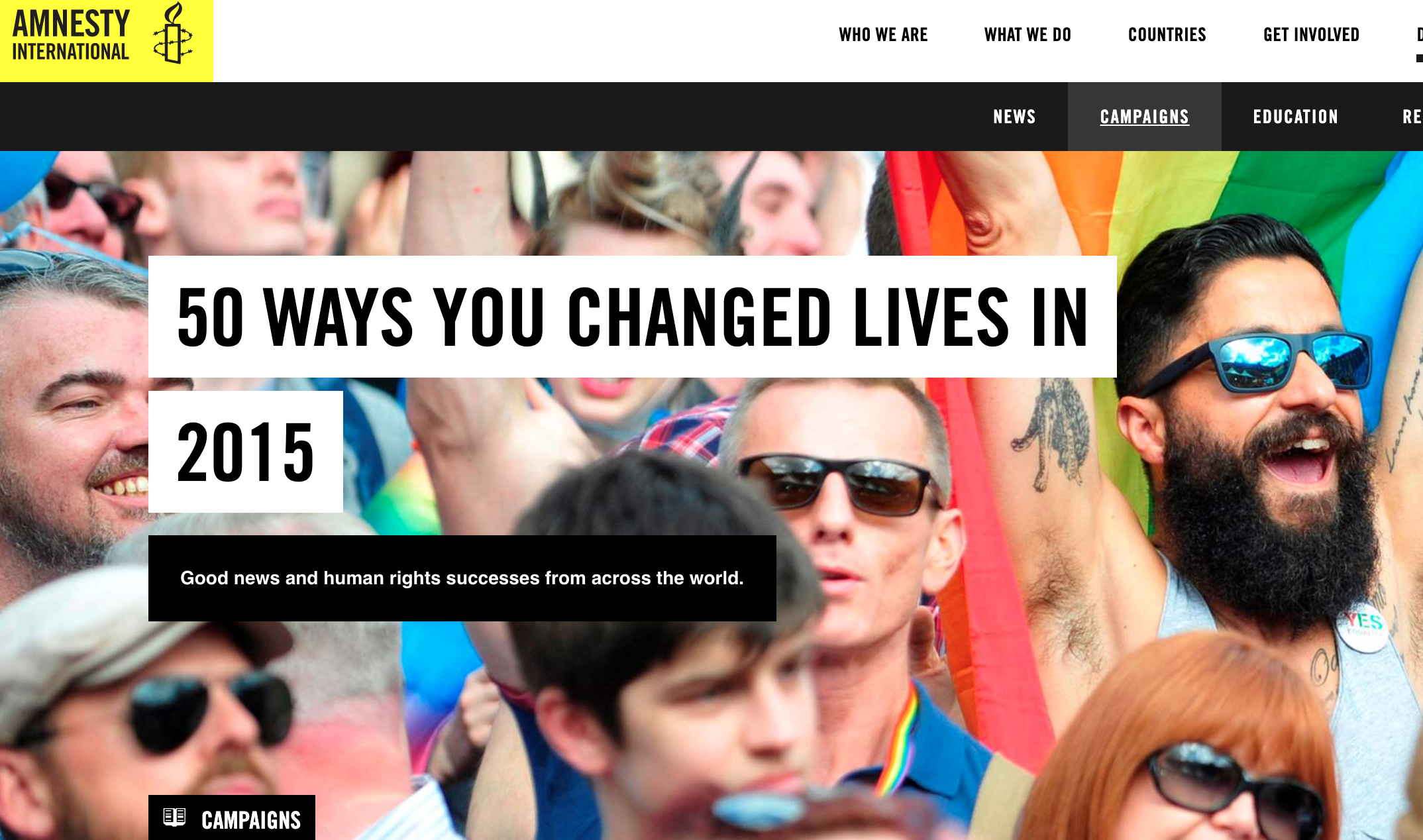 Historias de éxito de personas o instituciones apoyadas por la organizaciónOpiniones sobre temas de interés para la organizaciónInformación de apoyo: Cómo hacer algo (Cómo ejerzo un derecho)Colaboraciones de personas expertasPreguntas al público para conocer opinionesHistorias breves o análisis de información a través de “threads” (Twitter)Imágenes: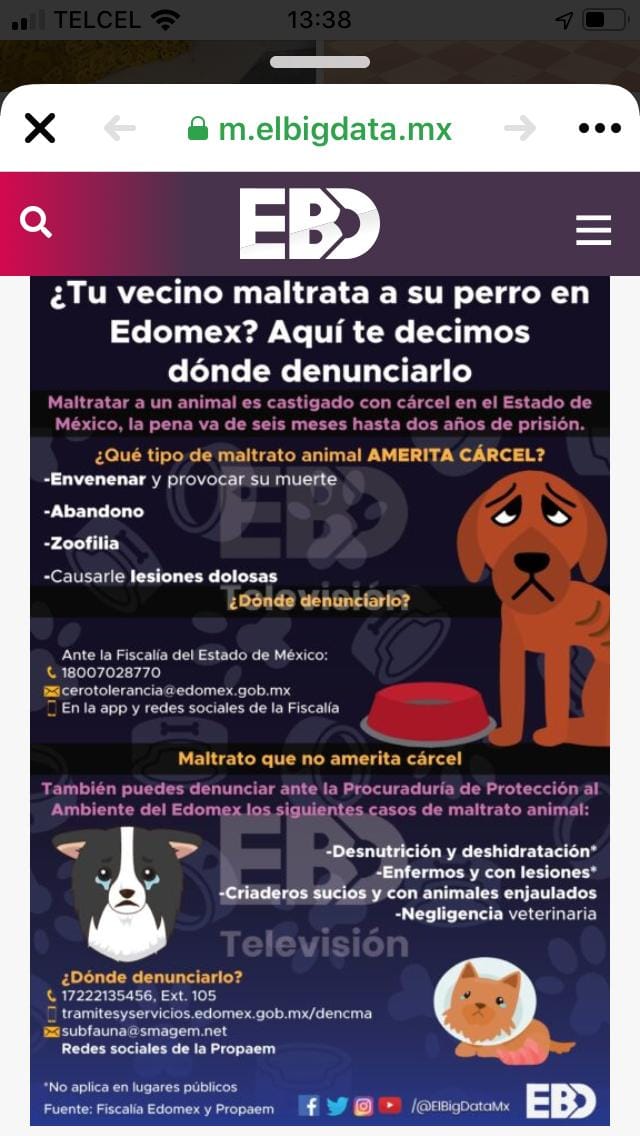 Álbumes de fotos sobre actividades de la organizaciónExplicación de conceptos en un carrusel de imágenes o .gifHistorias breves en carruseles de imágenes o .gif (infografía fraccionada o cómic)Comparativos “Antes” y “Después”, sobre logros de la organizaciónComparativos gráficos sobre la problemática que atiende la organización (“Todo este porcentaje no tiene acceso a _____”)Infografías sobre el trabajo de la organizaciónInfografías sobre una historia o caso de éxito (“José, de policía a investigador”)Infografías para dar información útil al público (“Qué hago si me asaltaron”)Videos:Actividades de la organizaciónHistorias de éxito de la organización (casos)TestimoniosEntrevistas con personas expertasPosicionamientos sobre alguna situación (por parte de la o el vocero o en grupo)Información práctica “cómo hacer algo”Presentación de resultados de la organización a través de historias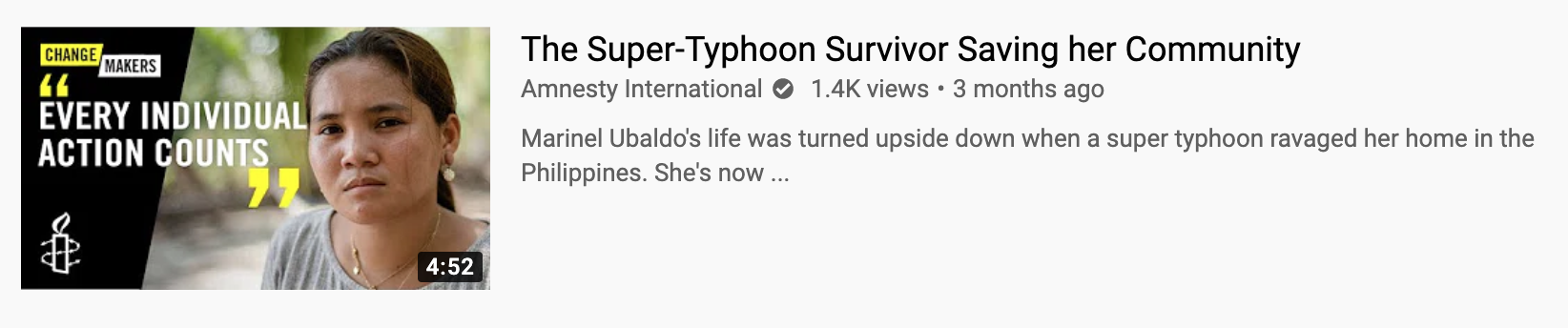 Transmisiones en vivo:Cobertura de eventosEntrevistasWebinarsSesiones de preguntas y respuestasAudio:Opiniones de expertosEntrevistasTestimoniosPodcasts sobre temas o casos particulares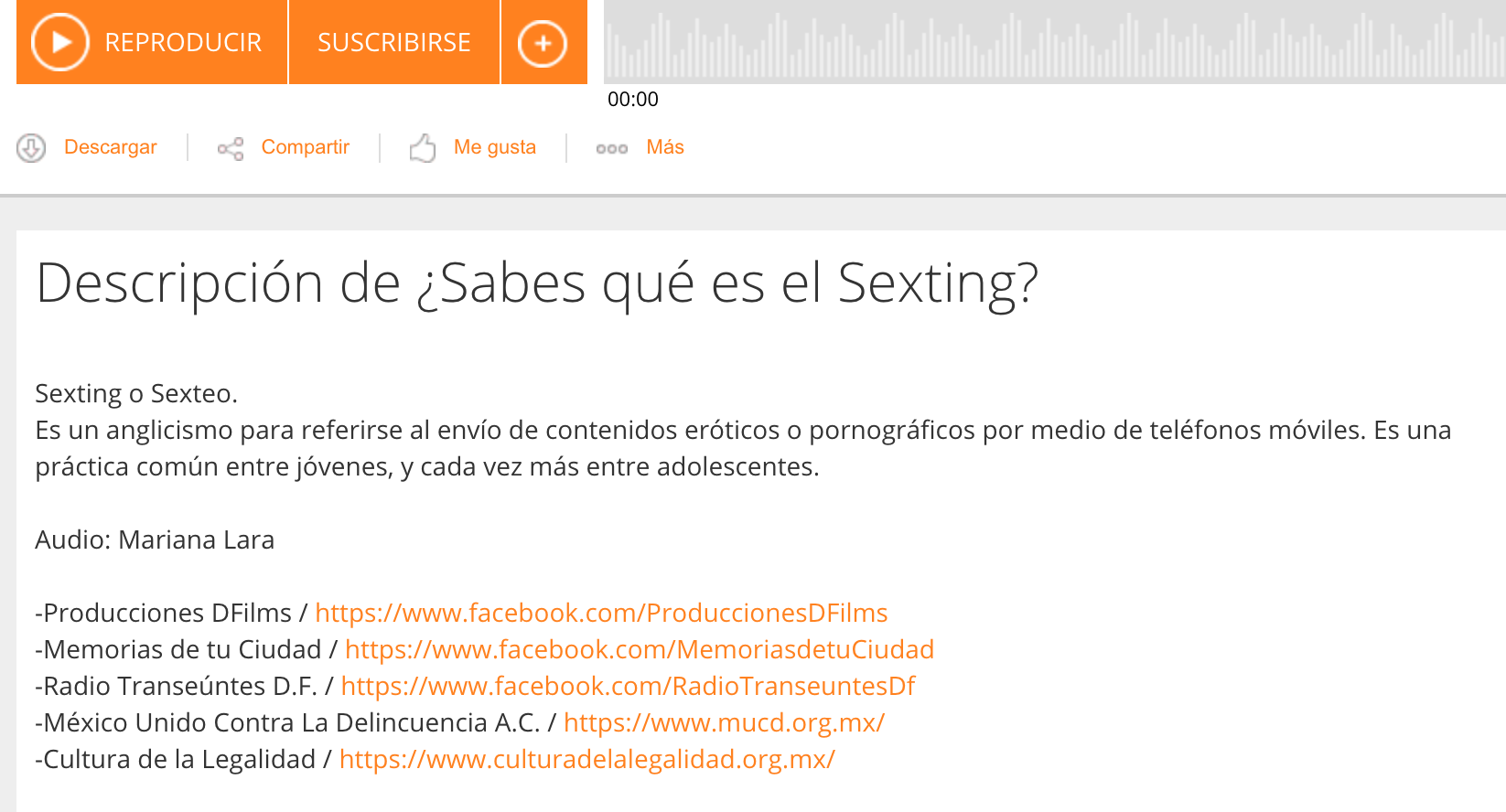 Distribución de los contenidosEs importante que la organización elija qué canales utilizará para distribuir su contenido y cómo. Es recomendable utilizar cada canal para formatos específicos, según las herramientas y características que tenga: Algunos permiten textos más largos o alojan mejor los videos o imágenes.Canal principal (el que tendrá la mayor actividad)Canal (es) secundario (los que apoyarán a replicar el mensaje)Canal de distribución (El que tendrá función principal de diseminar contenidos de otros canales)Canal de repositorio (El que alojará los contenidos que se distribuirán en otros canales)Ejemplo:La narrativa transmediaLa narrativa transmedia es un proceso de comunicación en el que una historia (storytelling) se cuenta a través de distintos canales y formatos.Esto permite diversificar un mismo mensaje y aprovechar al máximo las características de cada canal para la organización. Permite también incrementar la interacción con las audiencias.Cada canal tendrá diferentes tipos de contenidos, pero todos estarán vinculados por la misma narrativa (storytelling). Ejemplo:Recomendaciones para la elaboración de contenidos:Inclusividad. Al elaborar nuestros contenidos, pensar en hacerlos lo más accesibles posibles para personas con discapacidad, y que reflejen la diversidad de la población: género, color de piel, culturas, diversidad sexual.Compartir contenidos creados por beneficiarios o aliados de la organización (invitar a la gente a crearlos: “Cuéntanos tu historia”, “¿Qué opinas?”)Comunicar colaboraciones y alianzas con otras instituciones u organizacionesInformar qué se hace con las aportaciones de donantes y dar agradecimientos (rendición de cuentas)Anunciar logros (incluyendo premios o reconocimientos)Visibilizar a equipo de trabajo y voluntarios (quiénes somos, qué hacemos, qué nos inspira)Call to actionEscucha activa (Estar pendientes de qué opina la gente: qué información buscan, qué quieren ver o escuchar y procurar dárselo en nuestros contenidos)Estar al pendiente de las tendencias (Qué se está compartiendo, qué se está opinando)Algunas tendencias en comunicación y marketing para 2020:Storyscaping: Involucrar al cliente (colaborador, donador, voluntario) y hacerle sentir protagonista de las historias de las marcas (organizaciones).Contenidos generados por usuarios (colaboradores, donadores, voluntarios)Atención rápida al público vía mensajeros instantáneos (Whatsapp, FB Messenger)Tik Tok (Principalmente para la Generación Z)Contenidos inclusivos (Diversidad y accesibilidad para personas con discapacidad)Audio (podcasts)Uso de influencers (personas famosas como voceros de organizaciones o marcas)CUARTA PARTEOrganizar y calendarizar actividades de comunicaciónUna vez definidos los objetivos, canales, materiales y contenidos de comunicación para la organización, es importante que el área de comunicación de la organización identifique las actividades que se realizarán para ejecutar el plan de comunicación de la organización; así como asignar fechas y personas o áreas responsables.Definición y calendarización de acciones internas:Es útil para la organización establecer fechas y responsables para realizar todas las acciones internas que tengan que ver con comunicación. Por acciones internas, se entiende aquellas que se deben realizar antes de comunicar; es decir, todas las que tengan que ver con preparación y elaboración de materiales, productos o contenidos, previo a distribuirlas o publicarlas.Definición y calendarización de acciones externas:Puede resultar útil, también, que la organización establezca fechas y responsables para llevar a cabo las acciones externas que tengan que ver con comunicación. Estas acciones son las necesarias para difundir o publicar información, materiales o contenidos.Calendarización de contenidosUna vez que se hayan producido los contenidos para cada mensaje clave, una matriz sencilla puede ayudar a la organización a tener control sobre cómo organizarlos y darles seguimiento.Matriz general de planificación de actividades de comunicaciónUna matriz general, organizada por semana y mensajes clave, permitirá a la organización planificar, clasificar y tener control sobre todas las actividades y contenidos que realizará. Asimismo, le permitirá adelantarse a probables acontecimientos en el futuro.Ejemplo: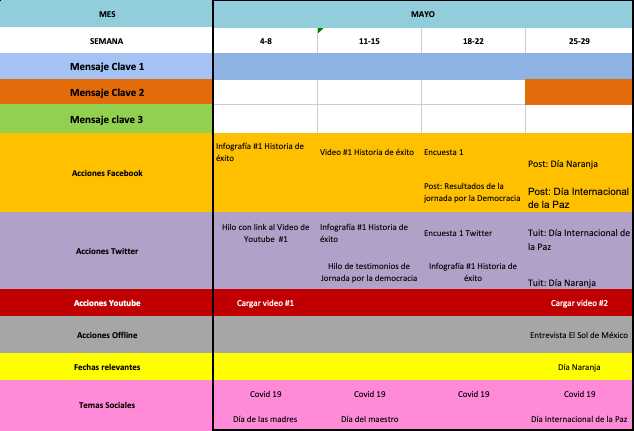 DIAGRAMA DE PLAN DE COMUNICACIÓNUna vez que la organización haya definido la información que desea comunicar, audiencias, mensajes clave, canales, objetivos y planificado sus fechas, un diagrama de flujo puede serle útil para visualizar su plan de comunicación.TipoRecurso¿Para qué me sirve?DisponibilidadHumanoCoordinador de comunicación8 horas de lunes a viernesHumanoVoluntariosTecnológicoCámara de fotografíaTecnológicoInternet24 horasTecnológicoTeléfono móvil smartSoftwarePrograma de diseñoSoftwareProcesador de textosGráficoPersonajeMonetarioPresupuesto para insertar publicidad en redes socialesCantidad por mes o año.CanalVentajasLimitacionesPara qué lo he utilizado y para qué puede servirmeCuenta de FacebookCuenta de TwitterEmail oficialOne pagerEspacio de opinión en algún medioGrupo de voluntariadoSitio web y/o micrositio, blogGrupo de WhatsappCargoFortalezasDebilidadesDisponibilidadPresidenta HonorariaConoce bien las causas de la organizaciónTiene buena relación con instituciones de gobiernoDesconoce la operación diaria de la organizaciónSólo en eventos de alto nivelDirector generalConoce bien la operación de la organizaciónHabla bien en públicoEs poco conocido en el gobiernoEn horarios laboralesAliadoCómo puede apoyarmePeriodista XXXXPuede ayudar a conseguir entrevistas con el medio XXXXCafetería XXXPuede ser un espacio para organizar pláticas con audiencias metaCargoResponsabilidadDirector GeneralAprobar las actividades. Actuar como vocero de la organizaciónCoordinador de comunicaciónProponer actividades según los objetivos.Calendarizar actividades.Producir mensajes y contenidosTIPONOMBREUBICACIÓNCONTACTOCARGOTEMAS DE INTERÉSREDES SOCIALESImpresoLa UniónVicente Guerrero 777, Col. TezontepecCuernavaca, Mor.Adriana González GarcíaTel: xxxxxxggonzalez@launion.mxReportera de Seguridad y JusticiaMedidas cautelaresViolencia de géneroDerechos humanos en el sistema de justiciaImpresoAM QuerétaroQuerétaro, Qro.Javier Sánchez LeconaTel: xxxxxSlecona@amqro.com Jefe de Sección de SocialesActividades del empresariado y sociedad civilRedCuentaTipo# de seguidoresUbicaciónTemas de interésLinkTwitter@VecinosCuauhtemocOrganizaci-on vecinal de la colonia Cuauhtémoc1,550Ciudad de MéxicoSeguridadPolíticas PúblicasFacebookUrban TLCColectivo de artistas urbanos2,340TolucaDerechos humanosPrevención de la violenciaMaterialInformación principal a incluirUsoOne pagerImpacto y resultados de la organización en su proyecto financiado por ______:Subir a sitio web, distribución en redes y en reuniones de trabajo con gobiernoTítuloTemaTipoAutorFecha de CreaciónFecha de PublicaciónTipo de InformaciónUbicaciónQué nos dice el #MeTooViolencia de géneroEntrada de BlogMorras Help Morras5 abril 20195 abril 2019Percepción de las mujeres sobre el acoso y otros tipos de violenciaLINKLos MASC en MichoacánMecanismos Alternativos en Solución de Controversias en materia penalEntrada de BlogEfelga Rojas CalderónN/A21 marzo 2019Estatus de la justicia alternativa en MichoacánLINKObjetivo (s)Comunicar el impacto del trabajo de la organización en XXXX áreaIncrementar las interacciones de la audiencia con sus redes socialesComunicar el impacto del trabajo de la organización en XXXX áreaIncrementar las interacciones de la audiencia con sus redes socialesComunicar el impacto del trabajo de la organización en XXXX áreaIncrementar las interacciones de la audiencia con sus redes socialesMensaje Clave Mejoramos las condiciones de trabajo de operadores de la institución ___ Mejoramos las condiciones de trabajo de operadores de la institución ___ Mejoramos las condiciones de trabajo de operadores de la institución ___ Tipo de contenidoTemaCanal / Red socialCantidadVideoTestimonios de operadores
 de seguridad públicaFacebook, Twitter2InfografíaCómo ha cambiado las condiciones de las personas en el municipio a raíz del trabajo de la organizaciónFacebook, Twitter, Web1ActividadResponsableFecha de inicioFecha de conclusiónElaboración de One-PagerRedacción de tuits sobre logros de la organizaciónProducción de infografías para Facebook sobre historias de éxito.ActividadResponsableFecha de inicioFecha de conclusiónRueda de prensa sobre resultados de programasEnvío de texto sobre medidas cautelares para publicación en Diario _Publicación de infografía #1 sobre historia de éxito en Querétaro en página webPublicación de Post en Facebook con link a historia de éxito en Querétaro alojada en página webMensaje claveRedCuenta / Canal de salidaTipo / FormatoCopy (Texto) Fecha de publicación / montajeLa organización ha contribuido a la paz por 10 añosFacebookOrganizaciónMXImagen fija con fraseHemos ayudado a XXXX jóvenes a reinsertarse en la comunidad. ¿Quieres saber más? 4 de mayo 2020Trabajamos para erradicar la violencia de género en XXXXTwitter@OrganizacionMXInfografía de historia de éxitoVanessa sufrió una situación bastante común para jóvenes, pero salió adelante. ¡Conoce cómo!5 de mayo 2020